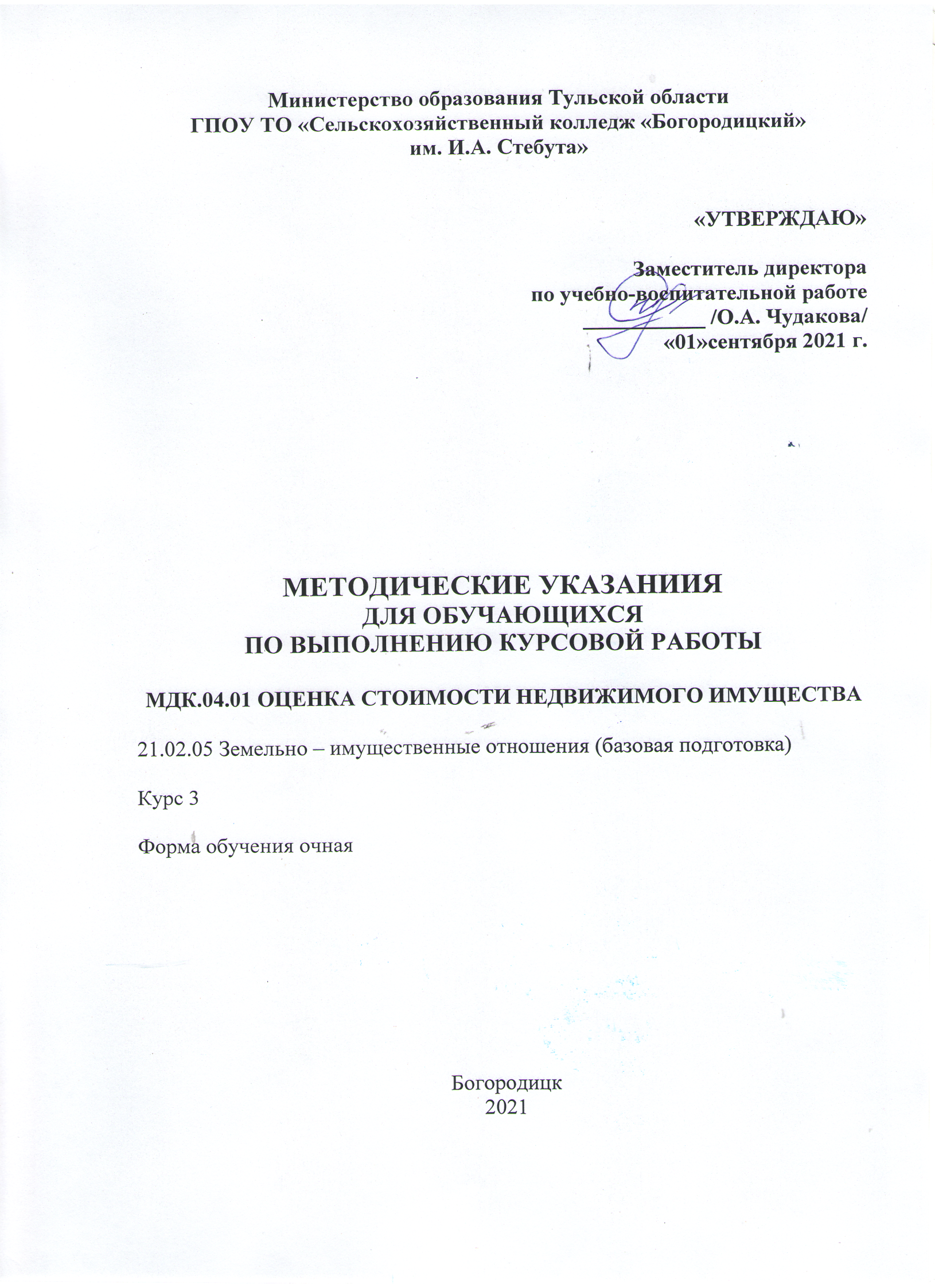 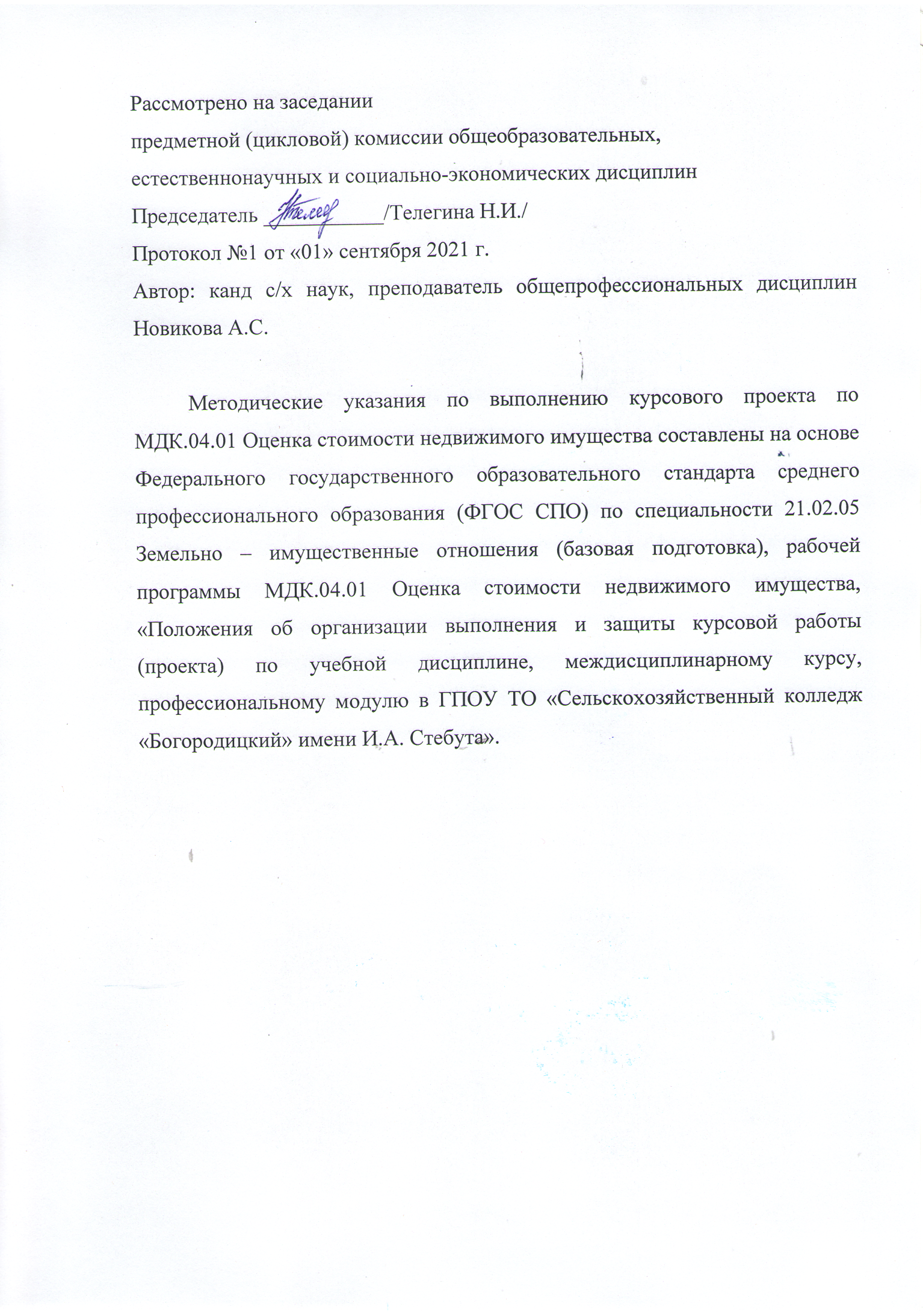 СОДЕРЖАНИЕ1. Общие положения ..............................................................................................32. Организация разработки тематики курсовых работ........................................63.Требования к структуре курсовой работы.........................................................74. Требования к оформлению курсовой работы...................................................85. Требования к содержанию курсовой работы..................................................166. Организация выполнения курсовой работы...................................................52Приложения ..........................................................................................................531. ОБЩИЕ ПОЛОЖЕНИЯКурсовая работа выполняется в соответствии с требованиями ПППССЗ Федерального государственного образовательного стандарта среднего профессионального образования 21.02.05 Земельно – имущественные отношения (базовая подготовка) и на основе учебного плана колледжа. Подготовка и защита курсовой работы является одним из контрольных мероприятий при изучении, ее обязательным условием.Курсовая работа завершает изучение МДК.04.01 Оценка стоимости недвижимого имущества и ориентирована на систематизацию и закрепление знаний, полученных по специальности.1.3. Курсовая работа является итоговым мероприятием и позволяет проверить качество знаний, полученных обучающимся в процессе обучения, готовность будущих специалистов к использованию полученных теоретических знаний для самостоятельного решения практических задач, умения самостоятельно определить цель исследования и провести его, дать научно- обоснованную оценку результатов исследования, обеспечить достижение поставленной цели, продемонстрировать творческое использование знаний и умений по получаемой специальности. Оценка по итогам курсовой работы является одним из критериев определения уровня профессиональной подготовки обучающегося.1.4. Целью курсовой работы является закрепление обучающимися теоретических и практических знаний, полученных в процессе изучения МДК.04.01 Оценка стоимости недвижимого имущества.Поставленная цель курсовой работы способствует успешному решению следующих задач:- расширению знаний и умений обучающихся по выбранной тематике;- систематизации и закреплению полученных знаний; - увеличению общей производственной культуры обучающихся;- получению опыта и умений в работе с первичной документацией;- развитию умений творческой работы, подготовке к проведению самостоятельных научных исследований, овладению методикой научного исследования;- овладению умением грамотного литературного оформления результатов своих исследований;- подготовке к выпускной квалификационной работе.Важным вопросом для преподавателя и самого обучающегося является выявление возможности и степени самостоятельности работы обучающихся в решении поставленных задач, знание которых позволяет реалистичнее оценивать будущие шансы специалиста в практической работе.1.5. Курсовая работа выполняется в сроки, определенные рабочим учебным планом и календарным учебным графиком по специальности 21.02.05 Земельно – имущественные отношения (базовая подготовка).1.6. Требования к образовательным результатам.В результате освоения МДК.04.01 Оценка стоимости недвижимого имущества обучающийся должен уметь:- оформить договор с заказчиком и задание на оценку объекта оценки;- собрать необходимую и достаточную информацию об объекте оценки и аналогичным объектам;- произвести расчеты на основе приемлемых подходов и методов оценки недвижимого имущества;- обобщать результаты, полученные подходами, и делать вывод об итоговой величине стоимости объекта оценки;- подготавливать отчет об оценке и сдавать его заказчику;- определять стоимость воспроизводства (замещения) объекта оценки;- руководствоваться при оценке недвижимости ФЗ «Об оценочной деятельности в РФ», федеральными стандартами оценки и стандартами оценки.знать:- механизм регулирования оценочной деятельности;- признаки, классификацию недвижимости, а также виды стоимости применительно к оценке недвижимого имущества;- права собственности на недвижимость;- принципы оценки недвижимости, факторы, влияющие на ее стоимость;- рынки недвижимого имущества, их классификацию, структуру, особенности рынков земли;- подходы и методы, применяемые к оценке недвижимого имущества;- типологию объектов оценки;- проектно-сметное дело;- показатели инвестиционной привлекательности объектов оценки;- права и обязанности оценщика, саморегулируемых организаций оценщиков.2. ОРГАНИЗАЦИЯ РАЗРАБОТКИ ТЕМАТИКИ КУРСОВЫХ РАБОТ2.1. Тематика курсовых работ разрабатывается преподавателями, рассматривается и принимается соответствующими предметными цикловыми комиссиями, утверждается заместителем директора по учебно-воспитательной работе.2.2. Примерная тематика курсовых работ должна быть отражена в утвержденной рабочей программе МДК.04.01 Оценка стоимости недвижимого имущества.2.3. Тема курсовой работы может быть предложена обучающимся при условии обоснования им ее целесообразности, а также работодателем.2.4. В отдельных случаях допускается выполнение курсовой работы по одной теме группой обучающихся.2.5. Тема курсовой работы может быть связана с программой производственной (по профилю специальности) практики обучающегося.2.6. Курсовая работа может стать составной частью (разделом, главой) выпускной квалификационной работы по специальности 21.02.05 Земельно – имущественные отношения (базовая подготовка).2.7. Темы курсовых работ утверждаются заместителем директора по учебно-воспитательной работе (Приложение 1).2.8. По утвержденным темам преподаватель разрабатывает индивидуальные задания для каждого обучающегося (Приложение 2).3. ТРЕБОВАНИЯ К СТРУКТУРЕ КУРСОВОЙ РАБОТЫ3.1. По содержанию курсовая работа носит практический характер. По объему курсовая работа должна быть не менее 20 страниц печатного текста без учёта приложений.3.2. По структуре курсовая работа практического характера состоит из:- титульного листа;- содержания;- введения, в котором раскрываются актуальность и значение темы, формулируются цели и задачи работы;- основной части, которая обычно состоит из двух разделов. В первом разделе содержатся теоретическое обоснование оценки объекта недвижимости. Вторым разделом является практическая часть. Разделы представлены расчетами, графиками, таблицами, схемами и т.п.;- заключения, в котором содержатся выводы и предложения относительно возможностей практического применения материалов работы;- списка использованной литературы;- приложения.4. ТРЕБОВАНИЯ К ОФОРМЛЕНИЮ КУРСОВОЙ РАБОТЫ4.1. Сброшюрованная в мягкий переплет работа должна соответствовать всем указанным ниже требованиям.- напечатана на стандартном листе писчей бумаги формата А4:- поля: левое 3 см, правое 1,5 см, верхнее 2 см, нижнее 2 см;- шрифт TimesNewRoman;- размер шрифта для основного текста 14 пт, для сносок - 10 пт;- межстрочный интервал 1,5;- отступ первой строки 1,25 см;- выравнивание текста по ширине.4.2. Курсовая работа выполняется на стандартных листах бумаги формата А4 размер 295 x 210 мм.Страницы следует нумеровать арабскими цифрами, соблюдая сквозную нумерацию по всему тексту курсовой работы, включая приложения. Номер страницы проставляется в центре нижней части страницы без точки. Титульный лист включается в общую нумерацию работы, но номер на листе не ставится. Образец оформления титульного листа представлен в Приложении 3.4.3. Содержание. Раскрывает содержание работы путем обозначения структурных элементов, разделов, подразделов работы с указанием страниц, с которых они начинаются. Заголовки содержания должны точно повторять заголовки в тексте. Сокращать или давать их в другой формулировке, последовательности и соподчиненности по сравнению с заголовками в тексте нельзя. Заголовки одинаковых ступеней рубрикации необходимо располагать друг под другом. Заголовки каждой последующей ступени смещаются на три – пять знаков вправо по отношению к заголовкам предыдущей ступени. Все заголовки начинаются с прописной буквы без точки на конце. Последнее слово каждого заголовка соединяется отточием с соответствующим ему номером страницы в правом столбце содержания, при этом знак № не ставится. Введение, заключение, список использованной литературы и приложение также включаются в содержание (Приложение 4). 4.4. Построение курсовой работы 4.4.1. Наименования структурных элементов СОДЕРЖАНИЕ, ВВЕДЕНИЕ, ТЕОРЕТИЧЕСКОЕ ОБОСНОВАНИЕ ОЦЕНКИ НЕДВИЖИМОСТИ, РАСЧЕТ СТОИМОСТИ И СОГЛАСОВАНИЕ РЕЗУЛЬТАТОВ ОЦЕНКИ ОБЪЕКТА НЕДВИЖИМОСТИ, ОПИСАНИЕ И АНАЛИЗ ОБЪЕКТА ОЦЕНКИ, АНАЛИЗ НАИЛУЧШЕГО И НАИБОЛЕЕ ЭФФЕКТИВНОГО ИСПОЛЬЗОВАНИЯ ОБЪЕКТА НЕДВИЖИМОСТИ, ХАРАКТЕРИСТИКА ОБЪЕКТА ОЦЕНКИ, ОПРЕДЕЛЕНИЕ СТОИМОСТИ ОБЪЕКТА НЕДВИЖИМОСТИ СРАВНИТЕЛЬНЫМ ПОДХОДОМ ОЦЕНКИ НЕДВИЖИМОСТИ, ОПРЕДЕЛЕНИЕ СТОИМОСТИ ОБЪЕКТА НЕДВИЖИМОСТИ ДОХОДНЫМ ПОДХОДОМ ОЦЕНКИ НЕДВИЖИМОСТИ, ОПРЕДЕЛЕНИЕ СТОИМОСТИ ОБЪЕКТА НЕДВИЖИМОСТИ ЗАТРАТНЫМ ПОДХОДОМ ОЦЕНКИ НЕДВИЖИМОСТИ, СОГЛАСОВАНИЕ РЕЗУЛЬТАТОВ ОЦЕНКИ ОБЪЕКТА НЕДВИЖИМОСТИ, ВЫВОД И ПРЕДЛОЖЕНИЯ, СПИСОК ИСПОЛЬЗОВАННОЙ ЛИТЕРАТУРЫ, ПРИЛОЖЕНИЕ служат заголовками структурных элементов курсовой работы.Заголовки структурных элементов оформляются прописными буквами полужирным шрифтом с выравниванием по центру, без точки в конце, не подчеркивая. Каждый структурный элемент и каждый раздел теоретической части (основной части и т.д.) начинают с новой страницы.4.4.2. Практическую часть (основную часть и т.д.) следует делить на разделы, подразделы и пункты. Пункты при необходимости могут делиться на подпункты. Разделы и подразделы должны иметь заголовки. Пункты и подпункты, как правило, заголовков не имеют.4.4.3. Заголовки разделов и подразделов следует начинать с абзацного отступа и размещать после порядкового номера, печатать с прописной буквы, полужирным шрифтом, не подчеркивать, без точки в конце. Пункты и подпункты могут иметь только порядковый номер без заголовка, начинающийся с абзацного отступа.Если заголовок включает несколько предложений, их разделяют точками. Переносы слов в заголовках не допускаются.Текст печатается строчными буквами, кроме первой прописной.4.5. Нумерация структурных элементов, разделов, подразделов, пунктов, подпунктов 4.5.1. Структурные элементы:СОДЕРЖАНИЕ, ВВЕДЕНИЕ, ТЕОРЕТИЧЕСКОЕ ОБОСНОВАНИЕ ОЦЕНКИ НЕДВИЖИМОСТИ, РАСЧЕТ СТОИМОСТИ И СОГЛАСОВАНИЕ РЕЗУЛЬТАТОВ ОЦЕНКИ ОБЪЕКТА НЕДВИЖИМОСТИ, ОПИСАНИЕ И АНАЛИЗ ОБЪЕКТА ОЦЕНКИ, АНАЛИЗ НАИЛУЧШЕГО И НАИБОЛЕЕ ЭФФЕКТИВНОГО ИСПОЛЬЗОВАНИЯ ОБЪЕКТА НЕДВИЖИМОСТИ, ХАРАКТЕРИСТИКА ОБЪЕКТА ОЦЕНКИ, ОПРЕДЕЛЕНИЕ СТОИМОСТИ ОБЪЕКТА НЕДВИЖИМОСТИ СРАВНИТЕЛЬНЫМ ПОДХОДОМ ОЦЕНКИ НЕДВИЖИМОСТИ, ОПРЕДЕЛЕНИЕ СТОИМОСТИ ОБЪЕКТА НЕДВИЖИМОСТИ ДОХОДНЫМ ПОДХОДОМ ОЦЕНКИ НЕДВИЖИМОСТИ, ОПРЕДЕЛЕНИЕ СТОИМОСТИ ОБЪЕКТА НЕДВИЖИМОСТИ ЗАТРАТНЫМ ПОДХОДОМ ОЦЕНКИ НЕДВИЖИМОСТИ, СОГЛАСОВАНИЕ РЕЗУЛЬТАТОВ ОЦЕНКИ ОБЪЕКТА НЕДВИЖИМОСТИ, ВЫВОД И ПРЕДЛОЖЕНИЯ, СПИСОК ИСПОЛЬЗОВАННОЙ ЛИТЕРАТУРЫ, ПРИЛОЖЕНИЕ не нумеруются.4.5.2. Разделы курсовой работы должны иметь порядковые номера в пределах всей работы, обозначенные арабскими цифрами без точки и расположенные с абзацного отступа. Подразделы должны иметь нумерацию в пределах каждого раздела.Номер подраздела состоит из номеров раздела и подраздела, разделенных точкой. В конце номера подраздела точка не ставится. Разделы, как и подразделы, могут состоять из одного или нескольких пунктов.4.6. Иллюстрации4.6.1. Иллюстрации (чертежи, графики, схемы, компьютерные распечатки, диаграммы, фотоснимки) следует располагать в курсовой работе непосредственно после текста, где они упоминаются впервые, или на следующей странице (по возможности ближе к соответствующим частям текста). На все иллюстрации в тексте должны быть даны ссылки. При ссылке необходимо писать слово «рисунок» и его номер, например: «в соответствии с рисунком 2» или «На схеме (рисунок 5) изображено» и т.д.Если, далее по тексту необходимо повторно обратиться к рисунку, то обращение к нему делается следующим образом: (см. рисунок 5) или (см. рисунок 5 на с. 20). При ссылках на несколько иллюстраций слово «рисунок» не повторяется, а между первым и последним номером ставится тире, например: (см. рисунок 3-5).4.6.2. Чертежи, графики, диаграммы, схемы, помещаемые в работе должны соответствовать требованиям стандартов Единой системы конструкторской документации (ЕСКД).4.6.3. Иллюстрации, за исключением иллюстраций, приведенных в приложениях, следует нумеровать арабскими цифрами сквозной нумерацией. Если рисунок один, то он обозначается: Рисунок 1.Пример - Рисунок 1 - Схема прибора4.6.4. Иллюстрации каждого приложения обозначают отдельной нумерацией арабскими цифрами с добавлением перед цифрой обозначения приложения: Рисунок А.3.4.6.5. Допускается нумеровать иллюстрации в пределах раздела работы. В этом случае номер иллюстрации состоит из номера раздела и порядкового номера иллюстрации, разделенных точкой: Рисунок 2.1.4.6.6. Иллюстрации при необходимости могут иметь наименование и пояснительные данные (подрисуночный текст). Слово «Рисунок», его номер и через тире наименование помещают после пояснительных данных и располагают в центре под рисунком без точки в конце. Подрисуночные подписи выделяются обычным начертанием и отделяются от следующего абзаца пустой строкой или интервалом в 6 пт.Пример - Рисунок 2 - Оформление таблицы4.6.7. Если наименование рисунка состоит из нескольких строк, то его следует записывать через один межстрочный интервал. Наименование рисунка приводят с прописной буквы без точки в конце. Перенос слов в наименовании графического материала не допускается.4.7. Таблицы4.7.1. Цифровой материал должен оформляться в виде таблиц. Таблицы применяют для наглядности и удобства сравнения показателей.4.7.2. Таблицу следует располагать непосредственно после текста, в котором она упоминается впервые, или на следующей странице. На все таблицы должны быть ссылки. При ссылке следует печатать слово «таблица» с указанием ее номера, например: Взаимосвязь показателей наглядно представлена в таблице 2.Иногда ссылка делается по ходу изложения сразу после фразы, отсылающей к таблице, в круглых скобках, например: (таблица 2).4.7.3. Наименование таблицы должно отражать ее содержание, быть точным, кратким. Наименование следует помещать над таблицей слева, без абзацного отступа в следующем формате: Таблица Номер таблицы - Наименование таблицы Наименование таблицы приводят с прописной буквы без точки в конце. Если наименование таблицы занимает две строки и более, то его следует записывать через один межстрочный интервал. Таблицу с большим количеством строк допускается переносить на другую страницу. При переносе части таблицы на другую страницу слово «Таблица», ее номер и наименование указывают один раз слева над первой частью таблицы, а над другими частями также слева пишут слова «Продолжение таблицы» и указывают номер таблицы. При делении таблицы на части допускается ее головку или боковик заменять соответственно номерами граф и строк. При этом нумеруют арабскими цифрами графы и (или) строки первой части таблицы. Таблица оформляется в соответствии с приложением 5.4.7.4. Таблицы, за исключением таблиц приложений, следует нумеровать арабскими цифрами сквозной нумерацией.Таблицы каждого приложения обозначаются отдельной нумерацией арабскими цифрами с добавлением перед цифрой обозначения приложения.4.7.5. Заголовки граф и строк таблицы следует печатать с прописной буквы, а подзаголовки граф - со строчной буквы, если они составляют одно предложение с заголовком, или с прописной буквы, если они имеют самостоятельное значение. В конце заголовков и подзаголовков таблиц точки не ставятся. Названия заголовков и подзаголовков таблиц указывают в единственном числе.4.7.6. Таблицы слева, справа, сверху и снизу ограничивают линиями. Разделять заголовки и подзаголовки боковика и граф диагональными линиями не допускается. Заголовки граф выравнивают по центру, а заголовки строк - по левому краю. Горизонтальные и вертикальные линии, разграничивающие строки таблицы, допускается не проводить, если их отсутствие не затрудняет пользование таблицей.4.7.7. Текст, повторяющийся в строках одной и той же графы и состоящий из одиночных слов, заменяют кавычками. Ставить кавычки вместо повторяющихся цифр, буквенно-цифровых обозначений, знаков и символов не допускается. Если текст повторяется, то при первом повторении его заменяют словами «то же», а далее кавычками. В таблице допускается применять размер шрифта меньше, чем в тексте.4.8. Формулы и уравнения4.8.1. Уравнения и формулы следует выделять из текста в отдельную строку. Выше и ниже каждой формулы или уравнения должно быть оставлено не менее одной свободной строки. Если уравнение не умещается в одну строку, оно должно быть перенесено после знака равенства (=) или после знаков плюс (+), минус (-), умножения (х) или других математических знаков. На новой строке знак повторяется. При переносе формулы на знаке, символизирующем операцию умножения, применяют знак "X".4.8.2. Пояснение значений символов и числовых коэффициентов следует приводить непосредственно под формулой в той же последовательности, в которой они представлены в формуле. Значение каждого символа и числового коэффициента необходимо приводить с новой строки. Первую строку пояснения начинают со слова «где» без двоеточия с абзаца.4.8.3.Формулы следует располагать посередине строки и обозначать порядковой нумерацией в пределах всей работы арабскими цифрами в круглых скобках в крайнем правом положении на строке. Одну формулу обозначают (1). Пример: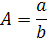                                                                            (1)4.8.4. Ссылки на порядковые номера формул приводятся в скобках: в формуле (1).4.8.5 Формулы, помещаемые в приложениях, нумеруются арабскими цифрами в пределах каждого приложения с добавлением перед каждой цифрой обозначения приложения: (В.1).Допускается нумерация формул в пределах раздела. В этом случае номер формулы состоит из номера раздела и порядкового номера формулы, разделенных точкой: (3.1).4.9. СсылкиВ курсовой работе рекомендуется приводить ссылки на использованные источники. Порядковый номер ссылки приводят арабскими цифрами в квадратных скобках в конце текста ссылки. Например: Интересный обзор зарубежной практики модернизации производства содержится в монографии И.И. Русинова [34].Порядковый номер библиографического описания источника в списке использованной литературы соответствует номеру ссылки.Если ссылку приводят на конкретный фрагмент текста документа, в отсылке указывают порядковый номер издания в списке и страницы, на которых помещен объект ссылки, сведения, разделяют запятой: [12, с. 94].4.10. Список использованной литературы должен быть выполнен в соответствии с ГОСТ Р7.0.100-2018 «Библиографическая запись. Библиографическое описание. Общие требования и правила составления» в следующем порядке:Федеральные законы (в очередности от последнего года принятия к предыдущим);указы Президента Российской Федерации (в той же последовательности);постановления Правительства Российской Федерации (в той же очередности);иные законодательно - правовые акты и нормативные документы;иные официальные материалы (резолюции-рекомендации международных организаций и конференций, официальные доклады, официальные отчеты и др.;монографии, учебники, учебные пособия (в алфавитном порядке);иностранная литература;интернет-ресурсы. в алфавитном порядке фамилий авторов или названий произведений (при отсутствии фамилий авторов). В списке применяется общая нумерация литературных источников. Оформление списка используемой литературы представлено в Приложении 6.4.11. Приложение. В курсовой работе могут быть представлены приложения, как правило, по материалам вспомогательного характера, которые были использованы автором в процессе разработки темы. К таким материалам относятся: • различные положения, инструкции, копии документов;• схемы, графики, диаграммы, таблицы, которые нецелесообразно размещать в тексте, так как они носят прикладной или иллюстративный характер; • иллюстративный материал, в том числе и примеры, на которые имеет место ссылка в тексте. Приложения оформляются на последних страницах работы и не входят в её объем. Каждое приложение начинается с новой страницы с указанием слова «Приложение» и его обозначения «1,2, т.д. (выравнивание по правому краю). Если одно приложение, оно обозначается «Приложение 1». В тексте работы на приложения должны быть ссылки: «Результаты исследования представлены в Приложении 1, или (см. Приложение 1). Приложение должно иметь заголовок, который записывают симметрично относительно текста с прописной буквы отдельной строкой.Приложения располагают в порядке ссылок на них в тексте, нумерация страниц приложений и основного текста сквозная.5. ТРЕБОВАНИЯ К СОДЕРЖАНИЮ КУРСОВОЙ РАБОТЫ5.1. ВВЕДЕНИЕ. Введение должно содержать: обоснование актуальность темы, перечень вопросов, которые требуют разрешения в ходе написания курсовой работы.Актуальность темы. Кратко излагается современное состояние рассматриваемой проблемы, ее роль в экономике, необходимость ее изучения и исследования.Объект исследования –объект недвижимости.Предмет исследования–стоимость объекта недвижимости.Цель работы - изучение, анализстоимости объекта недвижимости различными подходами.Задачи, вытекают непосредственно из целей работы, являются ее элементами (этапами достижения цели). Как правило, исходя из задач исследования, строится структура работы (план, содержание). Поэтому задачи исследования формулируются на основании наименований разделов и подразделов рубрикации. Формулировки задач обычно начинаются глаголами: изучить, рассмотреть, осуществить, выполнить, оптимизировать и т.п. Число задач в курсовой работе может быть несколько (не менее двух), как правило, три-пять.Используемые теоретические и законодательно-нормативные источники. Кратко указываются фамилии авторов, внесших наиболее ощутимый вклад в разработку проблемы, основные законы и нормативные акты, которые упоминаются в работе (со ссылками в квадратных скобках на номера источников в их списке).Область применения результатов работы. Кратко характеризуется круг объектов, вид результатов работы (предложения, рекомендации по отдельным направлениям деятельности объекта исследования или аспектам предмета исследования и т.п.) и их влияние на исследуемую проблему в случае внедрения.Изложенные требования к введению затрагивают различные аспекты курсовой работы, которые решаются на различных стадиях во времени, поэтому введение, как правило, пишется в последнюю очередь - после завершения всей курсовой работы.Общий объем введения приблизительно составляет 1,5 - 2 страницы.В курсовой работе желательно высказать свое личное мнение, свои суждения по рассматриваемой теме.Изложение всех разделов работы должно быть четким, последовательным, логичным. Вопросы, изложенные в плане основного содержания работы, должны быть тесно взаимосвязаны, вытекать один из другого, образуя единое, целостное маленькое произведение.Необходимо следить за тем, чтобы в работе не было противоречий между отдельными ее положениями. Текст работы должен быть тесно связан с графическими материалами, цель которых - иллюстрирование и дополнение текста, а в ряде случаев - его замена для придания содержанию работы большей наглядности. Рекомендуется составлять иллюстрационный материал до оформления текста для большей их согласованности и тематического единства. Используемые в работе термины и понятия должны иметь единое толкование на протяжении всей работы. Необходимо придерживаться общепринятых сокращений слов и аббревиатур.Условием положительной оценки курсовой работы является самостоятельное освещение всех вопросов темы. В работе недопустимы общие, неконкретные рассуждения.РАЗДЕЛ 1. ТЕОРЕТИЧЕСКОЕ ОБОСНОВАНИЕ ОЦЕНКИ НЕДВИЖИМОСТИВ первом разделе курсовой работы необходимо привести основные понятия и определения недвижимости и других объектов собственности (принципы оценки, подходы и методы), стоимости, ее виды и сферы применения, основные этапы процесса оценки недвижимости.При выполнении основной части рекомендуется придерживаться следующей последовательности изложения материала:ОСНОВНЫЕ ПОНЯТИЯ И ОПРЕДЕЛЕНИЯ.Сравнительный подход оценки недвижимости.Доходный подход оценки недвижимости.Затратный подход оценки недвижимости.Особенности согласования результатов оценки объекта недвижимости.АНАЛИЗ НЕОБХОДИМЫХ ДЛЯ ОЦЕНКИ ОБЪЕКТА ИСТОЧНИКОВ ИНФОРМАЦИИПри выполнении данного подраздела должна быть:Проанализирована документация, отражающая основные характеристики объекта, правоустанавливающая документы на объект недвижимости.Копии документов, отражающие количественные и качественные характеристики объекта оценки, представлены в приложении к курсовой работе.Это может быть:1)	свидетельство о государственной регистрации права собственности на здание (помещение) __ общей площадью__ м2, серия___ №___ от__месяца__г.,выданное___;2)	технический паспорт БТИ инв.№ __, составлен по состоянию __;3)	иные документы, необходимые для оценки (список может быть дополнен студентом самостоятельно);осуществлен поиск и анализ предлагаемых к продаже сопоставимых объектов недвижимости.1.3. ОБЗОР РЫНКА.В подразделе приводится обзор рынка недвижимости, дается анализ общего состояния рынка недвижимости, сегмента рынка, к которому относится оцениваемый объект.Рекомендуется:─	описать общее состояние рынка недвижимости на дату оценки (указать сегменты, наиболее и наименее развитые);─	определить соотношение спроса и предложения по различным сегментам рынка;─	указать диапазон арендных ставок по различным объектам;─	указать диапазон цен продаж объектов недвижимости.Необходимо представить данные в текстовом виде с включением необходимых таблиц и диаграмм. Необходимо проанализировать нормативно-правовые документы, оказывающие влияние на рынок недвижимости.Литературами источниками при изложении этого подраздела курсовой работы могут служить публикуемые в открытой печати статистические данные, информация в Интернете, специализированная литература.РАЗДЕЛ 2. РАСЧЕТ СТОИМОСТИ И СОГЛАСОВАНИЕ РЕЗУЛЬТАТОВ ОЦЕНКИ ОБЪЕКТА НЕДВИЖИМОСТИ2.1. ОПИСАНИЕ И АНАЛИЗ ОБЪЕКТА ОЦЕНКИВ подразделе, дается анализ местоположения объекта. Приводятся сведения о природно-климатических условиях (климат, осадки, преобладающее направление ветров, зоны затопляемости, наличие и уровень подземных вод, природные ресурсы), состоянии окружающей среды; экономика региона и района.По анализу местоположения земельного участка приводятся следующие характеристики и показатели: границы, застроенность окружения (полнота застройки, основные типы застройки и состояние); местоположение и транспортная доступность объекта; развитость инженерной инфраструктуры (наличие и состояние водоснабжения, канализации, электроснабжения, теплогазоснабжения, связи и т.п.); зонирование, типы землепользования, типичное использование окружающей недвижимости; локальное состояние окружающей среды (загрязненность воздуха и водоемов, уровень шума, чистота и освещенность территории, близость рекреационных зон). В итоге делаются выводы: положительные и отрицательные характеристики территории (с точки зрения влияния на спрос и предложение).Завершается подраздел выводами о тенденциях развития региона, привлекательности его для потенциальных покупателей (инвесторов).2.2. АНАЛИЗ НАИЛУЧШЕГО И НАИБОЛЕЕ ЭФФЕКТИВНОГО ИСПОЛЬЗОВАНИЯ ОБЪЕКТА НЕДВИЖИМОСТИОбъективность оценки во многом зависит от того, как рассмотрено наилучшее и наиболее эффективное использование объекта и, в частности, от сделанного заключения по этому вопросу. Данный этап работы требует тщательного анализа многих факторов.Понятие «наилучшее и наиболее эффективное использование (ННЭИ)», подразумевает «наиболее вероятное использование имущества, являющееся физически возможным, юридически законным, осуществимым с финансовой точки зрения, в результате которого стоимость оцениваемого имущества будет максимальной».Заключение о ННЭИ оцениваемого объекта недвижимости является основополагающей предпосылкой при определении стоимости объекта недвижимости. Стоимость незанятой земли непосредственно связана с ННЭИ. С другой стороны, освоенная недвижимость может иметь то или другое наилучшее или эффективное использование, чем земля под улучшениями и постройками, если рассматривать ее как незанятую. Поэтому для освоенной (разработанной, улучшенной, застроенной) недвижимости необходимо проводить анализ ННЭИ дважды: как для земли, как если бы она была незанятой, и как для земли освоенной.Анализ ННЭИ объекта недвижимости выполняется путем проверки соответствия рассматриваемых вариантов использования следующим критериям.Физическая возможность – рассматривается физически реальных в данной местности способов использования объекта недвижимости.Юридическая допустимость – рассмотрение тех способов использования объекта недвижимости, которые разрешены муниципальными распоряжениями о зонообразовании, нормами градостроительства, экономическим законодательством и т.д.Финансовая целесообразность – рассмотрение физически осуществимых и разрешенных законом способов использования объекта недвижимости, которые будут давать приемлемый доход владельцу участка.Максимальная доходность – рассмотрение финансово осуществимых способов использования объекта недвижимости, которые будут приносить максимальный чистый доход или максимальную текущую стоимость.Таким образом, вопросы, которые необходимо рассмотреть, связаны с четырьмя тестами, определяющими физическую возможность, юридическую допустимость, финансовую целесообразность и максимальную доходность того или иного использования объекта оценки.Анализ наилучшего и наиболее эффективного использования земельного участка как свободногоВ данном случае необходимо рассмотреть гипотетически возможное использование земельного участка из предложения, если бы данный участок был свободен. При этом затраты на снос реально существующего объекта на дату оценки в расчетах не учитываются. Использование свободного земельного участка (его гипотетически возможная застройка) должно соответствовать четырем критериям, определяющим физическую возможность и юридическую допустимость застройки рассматриваемого земельного участка тем или иным видом недвижимости, финансовую целесообразность и максимальную доходность застройки земельного участка.Физическая возможность. Потенциальное использование свободного земельного участка должно быть физически осуществимым. К физическим ограничениям относятся:─	размер участка;─	форма;─	топография земельного участка;─	инженерно-геологические условия участка; ─	климатические условия.В зависимости от характеристик земельного участка рассматривают все возможные способы его застройки: торговые, офисные, жилые площади.Юридическая допустимость. Каждое потенциальное использование проверяется на предмет соответствия действующему законодательству. Юридические ограничения включают в себя правила зонирования, законодательство в области окружающей среды, жилищные и строительные кодексы, положение о разбивке земли, правовые ограничения. Таковыми могут быть ограничения на права использования объекта, сервитуты и др.Из предложенных на первом этапе возможных видов застройки относятся только те, которые удовлетворяют юридическую критерию.Финансовая целесообразность. Вариант считается финансово целесообразным, если он обеспечивает доход от использования, превышающий расходы на финансирование. На этом этапе рассматривают только те физические возможные и допустимые законом варианты использования, для которых величина дохода предположительно окажется выше затрат на строительство.Максимальная доходность. Итоговым критерием ННЭИ является наибольшая доходность использования недвижимости среди всех юридически допустимых, физически возможных и финансово целесообразных потенциальных вариантов. Данный критерий учитывает количественные, качественные и временные характеристики доходов, ожидаемые от различных потенциальных вариантов реализуемых функций.Критерием ННЭИ участка земли как свободного является максимальная стоимость земли.Стоимость земли находят с помощью техники выделения: V1=V0 – Vb ,где V0 – рыночная стоимость единого объекта недвижимости (ЕОН);Vb – стоимость улучшений.В результате проведения данного анализа выбирается вариант застройки земельного участка, при котором стоимость земли будет максимальной.При определении варианта ННЭИ земельного участка как свободного в курсовой работе допускается следующие предложения.Величина арендных ставок для потенциально возможных объектов недвижимости, которые можно возвести на земельном участке, берется из анализа рыночных данных на соответствующем сегменте рынка.Коэффициенты потерь от недогрузки, неплатежей, операционных расходов могут быть определены укрупнено, на основании интервью с предъявителями компаний, управляющими недвижимостью, собственниками объектов и т.д. В рамках курсовой работы коэффициенты потерь от недогрузки, платежей, операционных расходов для упрощения расчетов принимаются в интервале 5-20% от потенциального валового дохода от объекта оценки (с необходимыми обоснованиями).Для расчета стоимости строительства нового объекта на незастроенном земельном участке необходимо определить строительный объем возводимого здания. В рамках курсовой работы обучающемуся рекомендуется принимать условный объем возводимого объекта не более объема оцениваемого здания. Стоимость нового строительства может быть определена на основе сборников укрупненных показателей восстановительной стоимости (УПВС) зданий и сооружений для переоценки основных фондов с последующей индексацией цен в текущий уровень цен на дату оценки или по рыночным данным стоимости 1 м2 общей площади (на основе ранее проведенного анализа рынка недвижимости).Результаты расчета:Площадь, м2Строительный объем, м3Площадь застройки, м2Площадь участка, м2Арендная ставка в месяц, руб./м2Потери от недогрузки,%		Потери от неплатежей,%		Коэффициент операционных расходов(операционные расходы), %Потенциальный валовой доход PGI, руб./год		Действительный валовой доход EGI, руб./год		Чистый операционный доход NOI, руб./год		Общий коэффициент капитализации Rо, %		Стоимость объекта Vo, руб.		Стоимость строительства здания Vb, руб.		Остаточная стоимость земли Vl, руб.		Результаты данного анализа могут быть использованы в затратном походе при определении стоимости земельного участка.При этом следует обратить внимание, что ННЭИ земельного участка как свободного может не совпадать с текущим использованием объекта недвижимости. В данном случае функцию, выбранную в анализе ННЭИ свободного земельного участка, необходимо проанализировать как застроенного. Если эта функция даст наибольшую стоимость ЕОН среди всех возможных вариантов использования объекта, дальнейший расчет нужно вести в соответствии с выбранной функцией. Если при ННЭИ земельного участка как свободного и как застроенного выбраны различные функции, то в данном случае для расчета стоимости земельного участка необходимо выбрать функцию, которая дает максимальную стоимость земельного участка, а для расчета стоимости самого объекта оценки необходимо использовать функцию ННЭИ, полученную при анализе ЗУ с улучшениями.Анализ наилучшего и наиболее эффективного использования земельного участка с улучшениямиВ данном анализе рассматривают потенциально возможный вариант использования земельного участка с существующим зданием. Анализ ННЭИ недвижимости как застроенной способствует определению того использования, которое по проекту и расчету даст самый высокий доход на инвестированный капитал, а так же поможет в нахождение сопоставимых объектов. В данном анализе типичными вариантами использования застроенной недвижимости могут служить следующие альтернативы: 1)	продолжение использования объекта в том состоянии, в котором он находиться сейчас;2)	изменение использования нереконструированного объекта недвижимости (например, смена офисной функции на торговую с учетом затрат на ремонт);3)	реконструкция или обновление существующего объекта.В данном анализе также принимаются четыре ранее рассмотренных критерия для каждой из вышеупомянутых альтернатив по ННЭИ.Критерий финансовой обоснованности заключается в том, что использование объекта оценки должно обеспечить доход, равный или больший по сравнению с той суммой, которая необходима для покрытия операционных расходов, финансовых обязательств и капитальных затрат. Вдобавок использование объекта должно быть максимально продуктивным или дающим наивысшую стоимость, согласующуюся с коэффициентом дохода, гарантированного рынком для этого типа использования.Рассмотрим возможные сценарии с принятием во внимание ожиданий инвестора на момент оценки.Продолжение текущего варианта использования или изменение использование нереконструированного объекта недвижимости. В данном случае необходимо рассмотреть использование существующего строения по другому назначению или возможность оставить его в том состоянии, в каком оно находится сейчас. В этом варианте необходимо сравнить потоки доходов от различных вариантов использования объекта в его текущем состоянии, которые были оставлены по критериям физической и юридической осуществимости. При расчете потоков дохода, полученных при смене использования объекта (например, офис на магазин), необходимо учесть минимальные затраты на ремонт помещения для его функционирования по новому назначению.Реконструкция или обновление. В данном варианте использования объекта необходимо рассчитать стоимость работ по реконструкции, потоки доходов от объекта после его реконструкции и рассчитать стоимость ОН. Затраты на реконструкцию можно рассчитать с использованием межрегионального информационно-аналитического бюллетеня «Индексы цен в строительстве».Из всех возможных функций выбирается та, которая дает максимальную стоимость ЕОН.Вывод. Таким образом, ННЭИ объекта оценки является его использование в качестве …, в связи с чем в дальнейших расчетах учитывался данный вариант ННЭИ.Как было отмечено ранее, варианты функций, соответствующих анализу ННЭИ для участка с существующими улучшениями и для этого же участка без указанных улучшений, могут быть различными. В данном случае результаты ННЭИ свободного ЗУ могут учитываться при расчете ЗУ в затратном подходе. В курсовой работе студенту рекомендуется стоимость ЗУ рассчитывать по ННЭИ как свободного, а рыночную стоимость ЕОН рассчитать на основе результатов анализа ННЭИ как застроенного.2.3. ХАРАКТЕРИСТИКА ОБЪЕКТА ОЦЕНКИДанные об объекте студент находит самостоятельно и указывает в разделе 2.1, а именно:- местоположение объекта оценки,- транспортная доступность,- экологическая обстановка,- экономическое развитие района,- историческая привлекательность района, где расположен объект оценки,- общая площадь объекта оценки,- состояние здания (земельного участка) в котором расположен объект оценки,- год постройки здания,- расположение объекта оценки относительно сторон света,- количество комнат и их площадь,- наличие балкона, лоджии и их застекление,- высота потолков,- описание наличия коммуникаций (электричество, вода холодная/горячая, канализация, газ, отопление централизованное или автономное …),- площадь коридора,- площадь санузла (раздельный или совмещенный),- площадь кухни,- наличие стеклопакетов на окнах,- наличие и состояние внутренней отделки помещения, и др.По земельному участку: градостроительная зона, площадь м2, топография, форма участка, наличие инженерных систем; подъезд, рельеф и почвы, затопляемость, подземные воды, сейсмичность, другие опасности окружающей среды, текущая ставка земельного налога, либо аренды.По улучшениям: год постройки, капитальность, технические характеристики и показатели, влияющие на стоимость, качество строительства, привлекательность, фактический возраст здания, нормативный срок службы, потребность в ремонте, характеристика элементов внешнего благоустройства, текущее использование, мнение о возможном использовании и его обоснование, текущая арендная плата.Данные об объекте обучающийся находит самостоятельно и оформляет их в таблицы 1- 8.Таблица 1 - Офисные помещенияТаблица 2 – Складские, торговые помещенияТаблица 3 - Общие сведения об объекте оценкиТаблица 4 - История объекта оценкиТаблица 5 - Описание и анализ объекта оценкиТаблица 6 - Экономический анализ объекта оценкиОбщие сведения по объекту и характеристика территории представлены в табл. 7.Таблица 7 - Общее описание здания и характеристика территорииТаблица 8 - Описание конструктивных элементов объекта оценкиВнешний вид здания и прилагающий территории представлен на фото (обучающийся должен поместить фото объекта оценки в приложение к отчету). Дата осмотра объекта __.Условное описание конструктивных элементов объекта оценки и характеристик территории и дома должно быть сделано на основании данных технического паспорта на объект и дефектной ведомости.На основе дефектной ведомости студентом определяется физический износ объекта в рамках затратного подхода в оценке.По величине физического износа Ифиз дается общая оценка текущего состояния здания. Его классифицируют по пяти группам:хорошее состояние : Ифиз = 0-20%;удовлетворительное состояние: Ифиз = 21-40%;неудовлетворительное состояние : Ифиз = 41-60%;ветхое состояние: Ифиз = 61-80%;негодное состояние: Ифиз 81% .2.4. ОПРЕДЕЛЕНИЕ СТОИМОСТИ ОБЪЕКТА НЕДВИЖИМОСТИ СРАВНИТЕЛЬНЫМ ПОДХОДОМ ОЦЕНКИ НЕДВИЖИМОСТИСравнительный подход- совокупность методов оценки стоимости объекта оценки, основанных на сравнении объекта оценки с объектами-аналогами объекта оценки, в отношении которых имеется информация о ценах.Объектом-аналогом объекта оценки для целей оценки признается объект, сходный с объектом оценки по основным экономическим, материальным техническим и другим характеристикам, определяющим его стоимость. Сравнительный подход применяется, когда существует достоверная и доступная для анализа информация о ценах и характеристиках объектов-аналогов.При выполнении данного подраздела необходимо:1.	описать последовательность расчета рыночной стоимости по сравнительному подходу;2.	проанализировать преимущества и недостатки подхода и возможность/невозможность его применения для оценки объекта оценки.Данный подход к оценке рыночной стоимости предполагает, что рынок установит цену для оцениваемого объекта тем же самым образом, что и для сопоставимых, конкурентных объектов-аналогов, недавно проданных на данном сегменте рынка. Поэтому применение данного подхода возможно только при наличии достоверной и полной информации о недавних сделках купли-продажи.В рамках курсовой работы допускается использовать цены предложений по объектам-аналогам, размещенные в местных СМИ, электронные ресурсы «Авито», «ЦИАН», «Яндекс-Недвижимость» и другие сайты агентств недвижимости и застройщиков.Для определения рыночной стоимости сравнительным подходом необходимо отобрать и проанализировать рыночные данные о сделках купли-продажи/предложения объектов недвижимости, аналогичных объекту оценки. Для реализации сравнительного подхода необходимо самостоятельно подобрать объекты-аналоги для расчетов: дать их детальное описание и обосновать свой выбор.В процессе расчета рыночной стоимости объекта оценки по данному подходу необходимо придерживаться последовательного выполнения следующих действий:1)	Исследовать рынок с целью сбора достоверной информации о недавно совершенных в свободных рыночных условиях сделках или имеющихся предложениях по продаже объектов-аналогов;2)	Выбрать необходимые единицы сравнения и выделить необходимые элементы сравнения;3)	Провести корректировки стоимости единиц сравнения по элементам сравнения;4)	Привести ряд скорректированных показателей стоимости для объектов сравнения к одному показателю или к диапазону стоимости объекта оценки.В данной курсовой работе будем оперировать ценой за единицу площади, то есть единицей сравнения будет цена 1 м2.Далее проводится сравнение каждого объекта-аналога с оцениваемым по следующим характеристикам:1. Дата выставления на продажу.2. Качественные характеристики.3. Различия в местоположении объектов.4. Рыночные условия продажи.Следующим этапом оценки является внесение поправок. Сущность этого этапа - скорректировать цены продажи по каждому сопоставимому объекту в соответствии с имеющимися различиями.В результате проведенных расчетов определяется цена продажи каждого из сопоставимых объектов, как если бы при продаже он имел те же основные характеристики, что и оцениваемый объект. При корректировке цен продажи объектов сравнения все поправки делаются от объекта сравнения к объекту оценки.Стоимостные поправки изменяют цену проданного объекта аналога на определенную сумму, в которую оцениваются различия в характеристиках объекта аналога и оцениваемого объекта.Процентные поправки используются для корректировки различий, связанных со временем сделки, с местоположением и физическими характеристиками.Последовательные поправки. Их особенность заключается в том, что в зависимости от последовательности внесения процентных поправок может получаться различный результат.Поправки по местоположению определены согласно методике, разработанной специалистами кафедры «Экспертиза недвижимости» МГУ и сведены в таблице 9.Таблица 9 - Перечень поправок по местоположению при оценке недвижимости сравнительным подходом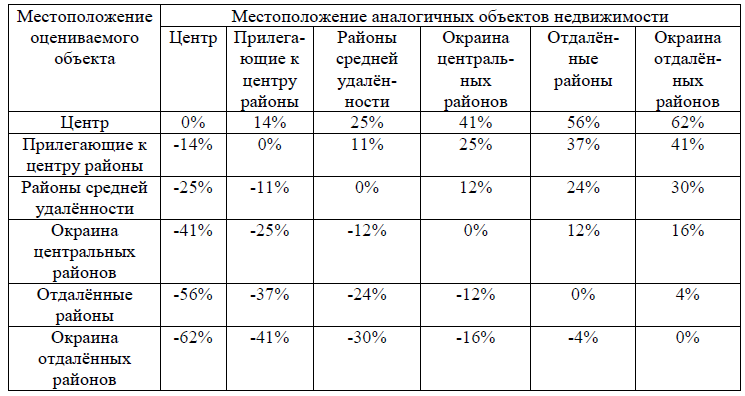 2. Все объекты-аналоги находятся в собственности у продавца, следовательно, корректировка на право собственности при расчёте не применялась.3. Поправка на количество комнат не применяется, поскольку все объекты сравнения имеют равное количество комнат.4. Поправка на конструктивные элементы и планировку - необходима в том случае, если конструктивные элементы и планировка сравниваемых объектов существенно отличаются.5. Поправка на этаж представлена в таблице 10.6. Транспортная доступность для всех аналогов одинаковая, поправки не применяются.7. Внешнее состояние всех объектов сравнения визуально оценивается как хорошее, поправки не применяются.Таблица 10 - Перечень поправок на этаж при оценке недвижимости сравнительным подходом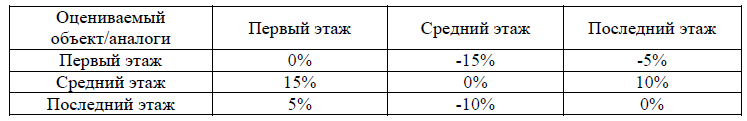 8. Внутренняя отделка помещений может значительно влиять на стоимость объектов. При анализе статистической выборки информации о ценах предложений жилой недвижимости были выявлены отклонения цен предложения в зависимости от внутренней отделки, которые представлены в таблице 11.9. Дата предложения всех объектов – период подготовки курсовой работы – поправки не применяются.Таблица 11 - Перечень поправок в зависимости от внутренней отделки при оценке недвижимости сравнительным подходом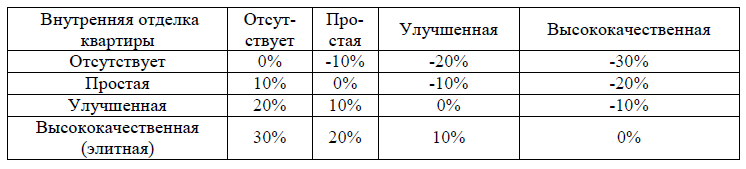 В ходе анализа к ценам аналогов были внесены корректировки на различия, существующие между аналогами и объектом оценки. Отрицательная корректировка вносится в случае, если по данному показателю аналог превосходит объект оценки, а положительная – если по данному показателю аналог ему уступает.Для определения итоговой стоимости квартиры необходимо провести согласование скорректированных цен.Согласование – процесс взвешивания и сравнения показателей с их характеристиками. Согласование проводится в соответствии с имеющимися отличиями аналогов от оцениваемого объекта.Для согласования широко используются различные методы. В частности, суждение о стоимости объекта можно принять в результате анализа четырех показателей:1. Среднего арифметического значения скорректированных цен.2. Модального значения.Мода – наиболее часто встречающееся значение в числовом ряду. Могут быть взяты наиболее близкие, часто встречающиеся вместе значения.3. Медианного значения. Медиана – середина ранжированного ряда.4. Скорректированные цены самого похожего на оцениваемый объект аналога. Чем меньше количество и величина поправок, тем больше аналог похож на объект оценки.Стоимость объекта оценки в рамках сравнительного подхода будет равна произведению цены за 1м2 на площадь помещения.После проведенной работы составляется таблица 12.Таблица 12 - Таблица корректировок по сравнимым продажамТаким образом, рыночная стоимость оцениваемого права собственности объекта на дату оценки, полученная сравнительным подходом равна2.5. ОПРЕДЕЛЕНИЕ СТОИМОСТИ ОБЪЕКТА НЕДВИЖИМОСТИ ДОХОДНЫМ ПОДХОДОМ ОЦЕНКИ НЕДВИЖИМОСТИДоходный подход- совокупность методов оценки стоимости объекта оценки, основанных на определении ожидаемых доходов от использования объекта оценки.Доходный подход соединяет в себе оправданные расчеты будущих доходов и расходов с требованиями инвестора к конечной отдаче. Требования к конечной отдаче отражают различия в рисках, учитывая тип недвижимости, местоположение, условия, возможности регионального рынка и др.При выполнении данного подраздела необходимо:1.	описать последовательность расчета рыночной стоимости по доходному подходу;2.	проанализировать преимущества и недостатки подхода и возможность/невозможность его применения для оценки объекта оценки.При проведении оценки методом прямой капитализации необходимо:1. определить чистый доход от использования объекта;2. определить чистый доход от продажи объекта;3. рассчитать коэффициент капитализации.Ставку капитализации для целей оценки жилой недвижимости доходным подходом определяетсяформулой Элвуда:𝑅=𝑌−𝐴𝑝𝑝∗𝑆𝐹𝐹=ЧОД/ТСR - ставка капитализации;Υ - ставка дохода на собственный капитал;Арр - возможное увеличение стоимости имущества за период;SFF - фактор фондопогашения при ставке Υ для прогнозируемого периода владения;ЧОД – сумма годового чистого операционного дохода от владения объектом недвижимости;ТС - текущая стоимость оцениваемой недвижимости.Чистый операционный доход определяется по формуле:ЧОД=ЭВД−ОРОР – операционные расходы.ЭВД - эффективный валовой доход, который определяется по формуле: ЭВД=ПВД−ПП+ДДПВД - потенциальный валовой доход за 1 год при допущении, что объект арендован полностью;ПП - предполагаемые потери от возможностей незанятости (3%);ДД - другие доходы.Ставка фондопогашения определяется по формуле:𝑆𝐹𝐹=𝑖/(1+𝑖)∗𝑛−1n - число периодов;i - ставка дисконта (ставка дохода на собственный капитал).Доходный подход рассчитывается по следующей формуле:Сд= ЧОД / КкСД - рыночная стоимость объекта недвижимости, полученная доходным подходом;ЧОД- чистый операционный доход;Кк- коэффициент капитализации.СТекущая стоимость объекта недвижимости определяется по формуле:ТС=ЧОД/𝑅R - ставка капитализации;ЧОД – сумма годового чистого операционного дохода от владения объектом недвижимости.Ставка капитализации определяется по формуле:КК = RH/ Нв.к.КК - коэффициент капитализации для недвижимости;RH - ставка доходности инвестора на вложенный капитал;Нв.к. - норма возврата капитала.Выполненные расчеты сводятся в таблицу.Таблица 13 - Рыночная стоимость объекта оценки доходным подходом2.6. ОПРЕДЕЛЕНИЕ СТОИМОСТИ ОБЪЕКТА НЕДВИЖИМОСТИ ЗАТРАТНЫМ ПОДХОДОМ ОЦЕНКИ НЕДВИЖИМОСТИЗатратный подход- совокупность методов оценки стоимости объекта оценки, основанных на определении затрат, необходимых для воспроизводства либо замещения объекта оценки с учетом износа и устареваний.Он применяется, когда существует возможность заменить объект оценки другим объектом, который либо является точной копией объекта оценки, либо имеет аналогичные полезные свойства. Если объекту оценки свойственно уменьшение стоимости в связи с физическим состоянием, функциональным или экономическим устареванием, при применении затратного подхода необходимо учитывать износ и все виды устареваний.В данном подразделе курсовой работы необходимо:описать последовательность расчета рыночной стоимости по затратному подходу;проанализировать преимущества и недостатки подхода и возможность/невозможность его применения для оценки объекта оценки;определение стоимости права пользования земельным участком;определить затраты на воспроизводство или замещение улучшений (зданий, сооружений, объектов благоустройства), находящихся на объекте;определить дополнительные затраты, необходимые для того, чтобы довести объект оценки до состояния рыночных требований и уровня загрузки помещений;определить величину накопленного износа;определить затраты на воспроизводство или замещение улучшений с учетом накопленного износа;определение рыночной стоимости объекта путем сложения стоимости права пользования земельным участком с величиной затрат на воспроизводство или замещение объекта и вычитания износа.Расчет стоимости земельного участка производится в соответствии с Методическими рекомендациями по определению рыночной стоимости земельного участка, утвержденными Распоряжением Минимущества России от 06 марта 2002 г. № 568-р (в редакции Распоряжения Минимущества РФ от 31 июля 2002 г. №2314-р), Методическими рекомендациями по определению рыночной стоимости прав аренды земельного участка, утвержденными Распоряжением Минимущества России от 10 апреля 2003 г. № 1102-р).За цену 1 м2 земли принимаем равной среднерыночной стоимости 1 м2 земли в районе оцениваемого объекта на дату проведения оценки.В рамках курсовой работы обучающемуся рекомендуется применять метод сравнительной стоимости единицы с использованием сборников УПВС.Обоснование прибыли предпринимателя (ПП) является одной из наиболее трудных задач оценки недвижимости. При расчете прибыли предпринимателя необходимо использовать данные анализа рынка строительных услуг и интервью с застройщиками. Существуют также и расчетные методы определения прибыли предпринимателя. В курсовой работе прибыли предпринимателя можно принимать в интервале 10-40% от полной восстановительной стоимости объекта.Техническое состояние объекта необходимо принимать на основе визуального осмотра объекта оценки.При оценке недвижимости считается, что земельный участок имеет стоимость, в то время как улучшение – это вклад в увеличение стоимости.В случае оценки земельного участка следует особо отметить перечень оцениваемых прав собственности. В российских условиях объектом оценки является не полное (абсолютное) право собственности на земельный участок, а лишь право пользования на правах аренды, т.е. право использовать и занимать объект недвижимости на протяжении установленного срока и в соответствии с определенными условиями, закрепленными в договоре аренды. Соответственно выражением данного оцениваемого права является рыночная стоимость права аренды земельного участка.Из всех методов в мировой практике самым надежным принято считать метод прямого сравнительного анализа продаж. Расчет методом сравнительного анализа продаж заключается в анализе фактических сделок купли - продажи аналогичных земельных участков, сравнении их с оцениваемым и внесении соответствующих поправок на различия, которые имеются между сопоставимыми участками и оцениваемым. В результате сначала устанавливается продажная цена каждого сопоставимого участка, как если бы он имел те же характеристики, что и оцениваемый участок, а затем определяется средневзвешенная стоимость оцениваемого земельного участка.При оценке стоимости квартиры затратным способом проводим следующие расчеты:Определяем стоимость земельного участка:С3У= S*ЦзS-площадь земельного участка, м2;Ц3 - цена 1 м2 земли, тыс.руб.Определяем стоимость нового строительства:Снс = ВС * SВС - восстановительная стоимость 1 м2;S- площадь объекта оценки, м2.Под восстановительной стоимостью оцениваемого объекта понимается стоимость приобретения (в текущих ценах) на свободном, открытом и конкурентном рынке аналогичного нового объекта в заданном регионе, максимально близко к рассматриваемому объекту оценки, по всем функциональным, конструктивным и эксплуатационным характеристикам, существенным с точки зрения его настоящего использования.Определяем износ:Ин = 1 - (1 - Ифиз/100) *(1 - Ифунк/100) *(1 - Ивн/100)Ифиз - физический износ здания, %;Ифунк- функциональный износ здания, %;Ивн - внешний износ здания, %.Физический износ здания определяется следующим образом: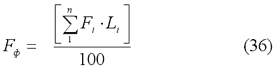 Fф — физический износ здания, (%);Fi — физический износ i-го конструктивного элемента, (%);Li — коэффициент, соответствующий доле восстановительной стоимости i-го конструктивного элемента (участка) в общей стоимости здания;n — количество конструктивных элементов в здании.Корректировка физического износ описана в следующей ссылке:https://media.lidermsk.ru/documents/be/be0e12ebbd94ef39ce7b262f997d5290.pdfФункциональное устаревание (функциональный износ здания):ФУ = УФУ+НФУФУ — функциональное устаревание; УФУ — устранимое функциональное устаревание; НФУ — неустранимое функциональное устаревание; УФУ = УФУ1 + УФУ2 + УФУ3УФУ1 — устранимое функциональное устаревание 1-го рода, вызванное отсутствием элементов или недостаточными объемами; УФУ2 — устранимое функциональное устаревание 2-го рода, вызванное наличием морально устаревших элементов благоустройства; УФУ3 — устранимое функциональное устаревание 3-го рода, вызванное наличием избыточных элементов или объемовНФУ = НФУ1+НФУ2+НФУ3НФУ1 — неустранимое функциональное устаревание 1-го рода; НФУ2 — неустранимое функциональное устаревание 2-го рода;НФУ3 — неустранимое функциональное устаревание 3-го родаУстранимое функциональное устаревание:УФУ1 =Суст–СстрСуст — стоимость установки дополнительных элементов на дату оценки при монтаже их в построенном здании; определяется локальным сметным расчетом либо на основе укрупненных показателей стоимости по видам СМР с учетом накладных расходов, сметной прибыли, лимитированных и прочих затрат;Сстр — восстановительная стоимость отсутствующих элементов при монтаже их во время строительства здания. В случае получения отрицательного результата, означающего отсутствие устранимого устаревания. Устранимое функциональное устаревание 2-го рода:УФУ2 = Сстр – ФИ + Сзам–СвозврСстр — полная восстановительная стоимость устаревших элементов; ФИ - физический износ морально устаревших элементов; Сзам - стоимость замены (модернизации), включающей демонтаж устаревших и монтаж современных элементов; определяется локальным сметным расчетом либо на основе укрупненных показателей стоимости по видам ремонтностроительных работе учетом накладных расходов, сметной прибыли, лимитированных и прочих затрат;Свозвр - стоимость возвратных (демонтированных) материалов; принимается на основании сметных расчетов; при отсутствии данных можно принять в размере 15% стоимости демонтажа. Устранимое функциональное устаревание 3-го рада: УФУ3 = Сстр – ФИ + Слик–СвозврСстр - полная восстановительная стоимость избыточных элементов; ФИ - физический износ избыточных элементов (объемов); Слик - стоимость ликвидации избыточных элементов; определяется локальной сметой или на основе укрупненных показателей стоимости по видам ремонтно-строительных работ с учетом накладных расходов, сметной прибыли, лимитированных и прочих затрат; Свозвр - стоимость возвратных (демонтированных) материалов; принимается на основании сметных расчетов; при отсутствии данных можно принять в размере 15% стоимости демонтажа. Неустранимое функциональное устаревание:НФУ1 = ЧПД – СстрЧПД — чистая потеря дохода из-за отсутствия элементов, определяется через величину снижения годовой арендной платы и коэффициент капитализации; Сстр - стоимость этих элементов при монтаже их во время строительства.Неустранимое функциональное устаревание 2-го рода:НФУ2 = Сстр – ФИ + ЧПД - СзамСстр - полная восстановительная стоимость морально устаревших элементов; ФИ - физический износ морально устаревших элементов; ЧПД - чистая потеря дохода из-за морально устаревших элементов; Сзам - стоимость (замещения) современных элементов при монтаже их во время строительства.Неустранимое функциональное устаревание 3-го рода:НФУ3 = Сстр – ФИ + Сд.затр - СдобСстр - полная восстановительная стоимость избыточных элементов; ФИ— физический износ избыточных элементов (объемов); Сд.затр - дополнительные эксплуатационные затраты на избыточные элементы (объемы);Сдоб —добавочная стоимость, получаемая за счет «сверхулучшений». Определяем стоимость объекта недвижимости затратным подходом:С3АТР = С3У + СНС - ИнС3АТР _ стоимость объекта оценки, определяемая затратным подходом, тыс.руб.;С3У - стоимость земельного участка, тыс.руб.;СНС - стоимость нового строительства, тыс.руб.;Ин - накопленный строением износ, тыс.руб.После чего делается заключение следующего содержания:Таким образом, рыночная стоимость оцениваемого права собственности объекта на дату оценки,полученная затратным подходом равна:2.7. СОГЛАСОВАНИЕ РЕЗУЛЬТАТОВ ОЦЕНКИ ОБЪЕКТА НЕДВИЖИМОСТИВ данном подразделе приводится согласование полученных результатов методом ранжированной оценки критериев стоимости.Данная методика предполагает определение удельного веса результатов оценки, полученных каждым методом, на основе их ранжирования по таким критериям, как:способность учитывать цель оценки;способность учитывать конъюнктуру рынка;способность учитывать физические и экономические параметры объекта;качество информации.Этапы расчета удельного веса:каждому использованному методу по рассматриваемым критериям обоснованно присваивается ранг: высокий, средний, или низкий;проставляются баллы, соответственно высокий - 0, средний - 1, низкий -2;по каждому методу рассчитывается суммарный набранный балл и проставляется в графе «Итог»;определяется общая сумма баллов, полученных оцениваемым объектом, по совокупности всех задействованных методов и подходов;рассчитывается удельный вес каждого метода как отношение итоговой суммы балов соответствующего метода к общей сумме баллов.Выполняемые расчеты сводятся в таблицу 14 следующего содержанияТаблица 14 - Определение удельного весаРасчет стоимости веса примененных методов выглядит следующим образом:Рассчитаем итоговую сумму баллов по подходам.Определим общую сумму баллов.Рассчитаем удельный вес каждого методаТри традиционных подхода, использованных для расчета недвижимости сводим в следующую таблицу 15.Таблица 15 - Рыночная стоимость подходовДля определения окончательной величины стоимости используется метод средневзвешенного значения, в соответствии с которым результату, полученному по каждому из примененных подходов, присваивается весовой коэффициент. Заполняется таблица 16.Таблица 16 - Взвешенный результатРасчет согласованной стоимости осуществляется по формуле:Сi =Сi*Wii – число использованных подходов; Сi – результат оценки;Wi– весовой коэффициент подхода;(в долях единицы), или 100%.В результате в конце раздела приводится заключение следующего содержания: Таким образом, итоговая стоимость оцениваемого объекта на дату оценки, полученная в результате согласования составит…   5.3. ВЫВОД И ПРЕДЛОЖЕНИЯ. Вывод и предложения составляются по результатам произведенной работы с указанием полученных результатов. Необходимо показать, каким образом решены поставленные задачи курсовой работы, и какова степень достижения ее цели. Как правило, выводы и предложения содержат:- констатацию проделанной работы;- выводы о теоретическом, методическом и практическом значении проделанной работы;- рекомендации по применению полученных результатов.Заслуживают всяческого поощрения выводы, сделанные после каждой главы курсовой работы, а также выводы и рекомендации. Рекомендуемый объем материала - 1,5 - 2 страницы. В случае отражения выводов по каждой главе работы – 1-1,5 страницы. Очень важна краткость и точность формулировок, конкретность и доказательность выводов рекомендаций.Общие требования не исключают, а предполагает широкую инициативу обучающихся в выполнении курсовой работы. Оригинальность постановки и решения поставленных задач исследования - один из основных критериев оценки качества работы.5.4. СПИСОК ИСПОЛЬЗОВАННОЙ ЛИТЕРАТУРЫ. В список использованной литературы следует включать не только цитируемые и упомянутые произведения, но и те, с которыми обучающийся ознакомился в процессе подготовки работы. Образец списка литературы представлен в Приложении 7.5.5. ПРИЛОЖЕНИЯ. Приложения могут формироваться в нескольких случаях: - при значительной перегрузке основного текстового содержания графическим и табличным информационным материалом.В приложении к отчету об оценке должны содержаться копии документов, используемые оценщиком и устанавливающие количественные и характеристики объекта оценки, в том числе и правоподтверждающих, а также документов технической инвентаризации, заключений специальных экспертиз и другие документы по объекту оценки (при их наличии).6. ОРГАНИЗАЦИЯ ВЫПОЛНЕНИЯ КУРСОВОЙ РАБОТЫ6.1. Общее руководство и контроль за ходом выполнения курсовой работы осуществляет преподаватель соответствующего профессионального модуля.6.2. Основными функциями руководителя курсовой работы являются:- консультирование по вопросам содержания и последовательности выполнения курсовой работы;- оказание помощи обучающемуся в подборе необходимой литературы;- контроль хода выполнения курсовой работы;- подготовка письменного отзыва на курсовую работу.6.3. По завершении обучающимся курсовой работы руководитель проверяет, подписывает ее и вместе с письменным отзывом передает обучающемуся для ознакомления.6.4. При необходимости руководитель курсовой работы по профессиональному модулю может предусмотреть защиту курсовой работы. Защита проводится за счет объема времени, предусмотренного на изучение профессионального модуля.6.5. Защита курсовой работы состоит из доклада обучающегося по теме работы в течение 7-8 минут и ответов на вопросы. Алгоритм защиты курсовой работы представлен в Приложении 8.6.6. Курсовая работа оценивается по пятибалльной системе. Положительная оценка по междисциплинарному курсу, по которому предусматривается курсовая работа, выставляется только при условии успешной сдачи курсовой работы на оценку не ниже «удовлетворительно». Критерии оценки курсовой работы изложены в Приложении 9.6.7. Обучающимся, получившим неудовлетворительную оценку по курсовой работе, предоставляется право выбора новой темы курсовой работы или, по решению преподавателя, доработки прежней темы, и определяется новый срок для ее выполнения.Приложение 1Тема курсовых работ по УД ЭКОНОМИКА ОРГАНИЗАЦИИСпециальность 21.02.05 Земельно – имущественные отношения Приложение 2Задание для выполнениякурсовой работы Обучающемуся (ющейся) _______курса ________ группы _____________ формы обученияСпециальности _________ ______________________________________________________(код)                                   (наименование специальности)__________________________________________________________________________________________________________________________________________________________(фамилия, имя, отчество)Тема курсовой работы ______________________________________________________________________________________________________________________________________  Исходные данные к работе: _____________________________________________________________________________________________________________________________________________________________________________________________________________________________________________________________________________________________________________________________________________________________________________________________________________________________________________________Перечень подлежащих разработке вопросов:________________________________________________________________________________________________________________________________________________________________________________________________________________________________________________________________________________________________________________________________________________________________________________________________________________________________________________________________________________________________________________________________________________________________________________________________________________________________________________________________________________________________________________________________________________________________________________________________________________________________________________________________________________________________________________________________________________________________________________________________________________________________________Содержание графической части работы:Лист 1. ______________________________________________________________________ Лист 2. ______________________________________________________________________ Лист 3. ______________________________________________________________________ Дата выдачи задания КР «____»___________20____г.Срок выполнения  КР «____»_____________20____г.Фамилия и должность руководителя КР _____________________________________________________________________________ Руководитель КР ____________________________( подпись)Обучающийся ________________________________( подпись)Приложение 3Министерство образования Тульской областиГПОУ ТО «Сельскохозяйственный колледж «Богородицкий»имени И.А. Стебута»Курсовая работаМДК.04.01 Оценка стоимости недвижимого имуществаТема _______________________________________________________________________________________________________________________________Ф.И.О. обучающегося (ющейся) ________________________________________________________________________________________________________Курс 3группа 9 классов форма обучения очнаяСпециальность 21.02.05 Земельно – имущественные отношенияОбучающийся(ющаяся) _________ «__» ______ 20__г.___________________              (подпись)                          (дата)                             (Ф.И.О.)Руководитель работы _________ «__» ______ 20__ г. ___________                                                          (подпись)                      (дата)                            (Ф.И.О.)Оценка работы ______________ (_____________)    Богородицк20__ г. Приложение 4СодержаниеВведение ……………………………..........................................................................Раздел 1. Теоретическое обоснование оценки недвижимости…………….......1.1.	Основные понятия и определения…………………………………………..Сравнительный подход оценки недвижимости……………………Доходный подход оценки недвижимости………………………….Затратный подход оценки недвижимости………………………….Особенности согласования результатов оценки объекта недвижимости..1.2.	Обзор рынка…………………………………………………………………..Раздел 2.Расчет стоимости и согласование результатов оценки объекта недвижимости………………………………………….…………………………......2. 1. Описание и анализ объекта оценки...........................................................2.2. Анализ наилучшего и наиболее эффективного использования объекта недвижимости...........................................................................................................2.3. Характеристика объекта оценки.................................................................     2.4. Определение стоимости объекта недвижимости сравнительным подходом оценки недвижимости...........................................................................2.5. Определение стоимости объекта недвижимости доходным подходом оценки недвижимости.............................................................................................     2.6. Определение стоимости объекта недвижимости затратным подходом оценки недвижимости............................................................................................     2.7. Согласование результатов оценки объекта недвижимости.....................Вывод и предложения.……………………………………………….....................Список использованной литературы………..………………………………….….Приложение ………………………………………………….…………………......Приложение 5Оформление таблицы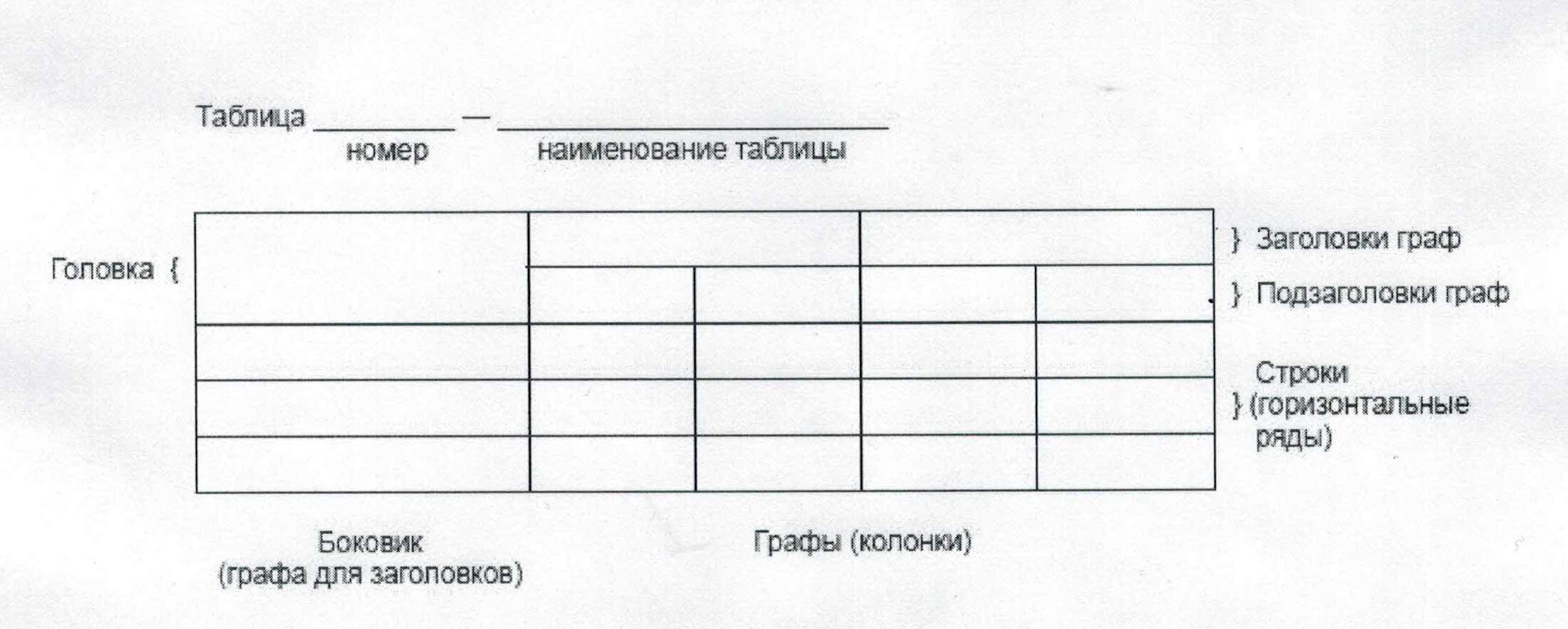 Приложение 6ПРИМЕРЫ БИБЛИОГРАФИЧЕСКОГО ОПИСАНИЯ СПИСКА ИСПОЛЬЗОВАННОЙ ЛИТЕРАТУРЫКниги с одним автором: В примерах этого раздела приведены разные варианты описания издательств (один город и два издательства, несколько городов со своими издательствами, отсутствие сведений об издательстве). Рябков, В. М. Историография функций культурно-досуговых учреждений (вторая половина XX – начало XXI вв.) : учеб. пособие / В. М. Рябков ; МГУКИ. – Москва : Изд-во МГУКИ, 2010. – 212 с. – ISBN 987-5-9772-0162-9.Книги с двумя авторами: Бунатян, Г. Г. Прогулки по рекам и каналам Санкт-Петербурга : путеводитель / Г. Г. Бунатян, М. Г. Чарная. – Санкт-Петербург : Паритет, 2007. – 254 с. – ISBN 978-5-93437-164-8.Книги, описанные под заглавием (сборники под общим заглавием): Знаменитые музеи-усадьбы России / сост. И. С. Ненарокомова. – Москва : АСТ-Пресс, 2010. – 383 с. : ил. – ISBN 978-5-462-00997-6.Словари и энциклопедии: Новейший культурологический словарь : термины, биогр. справки, иллюстрации / сост. В. Д. Лихвар, Е. А. Подольская, Д. Е. Погорелый. – Ростов-на-Дону : Феникс, 2010. – 411 с. : ил. – ISBN 978-5-222-16480-8.Стандарты: ГОСТ Р 7.0.100-2018. Библиографическая запись. Библиографическое описание. Общие требования и правила составления : национальный стандарт Российской Федерации : дата введения 2019-07-01 / Федеральное агентство по техническому регулированию. – Изд. официальное. – Москва :Стандартинформ, 2018. – 124 с. Законодательные материалы: Российская Федерация. Законы. Об общих принципах организации местного самоуправления в Российской Федерации: Федеральный закон № 131-ФЗ : [принят Государственной Думой 16 сент. 2003 г. : одобрен Советом Федерации 24 сент. 2003 г.]. – Москва : Проспект ; Санкт-Петербург : Кодекс, 2017. – 158 с.Статьи из книг и сборников:Фокеев, В. А. Талант исследователя плюс оптимизм / В. А. Фокеев // «Лица необщим выраженьем...» / Г. В. Михеева. – Санкт-Петербург, 2010. – С. 352–354.Статьи из журналов и газет: Ивонина, Л. И. Придворная жизнь в эпоху Карла II Стюарта / Л. И. Ивонина // Вопросы истории. – 2010. – № 11. – С. 110–123.Электронные ресурсы:Правительство Российской Федерации : официальный сайт. – Москва. – Обновляется в течение суток. – URL: http://government.ru (дата обращения: 19.02.2018).Статьи с сайтов:Порядок присвоения номера ISBN // Российская книжная палата : [сайт]. – 2018. – URL: http://bookchamber.ru/isbn.html (дата обращения: 22.05.2018).Янина, О. Н. Особенности функционирования и развития рынка акций в России и за рубежом / О. Н. Янина, А. А. Федосеева // Социальные науки: social-economicsciences. – 2018. – № 1. – URL: http://academymanag.ru/journal/Yanina_Fedoseeva_2.pdf (дата обращения: 04.06.2018).Электронные ресурсы в локальной сети: Бородина, В. А. Читателеведение в системе коммуникационной деятельности библиотек : учеб. пособие / В. А. Бородина, Ю. Ф. Андреева. – Санкт-Петербург :СПбГИК, 2018. – Режим доступа: локальная сеть СПбГИК.Диски: Менеджмент качества и деятельность библиотек / Ком. по культуре Санкт-Петербурга, Центр. гор. публ. б-ка им. В. В. Маяковского. – Санкт-Петербург : Центр. гор. универс. б-ка им. В. В. Маяковского, 2009. – 1 электрон. опт. диск (CD-ROM). – Систем. требования: IBM PC, Windows 95 и выше. – Загл. с контейнера.Приложение 7Образец списка использованной литературыКонституция РФ«Гражданский кодекс РФФЗ «Об оценочной деятельности в Российской Федерации»ФЗ «О государственной регистрации прав на недвижимое имущество и сделок с ним»Федеральные стандарты оценки № 1, № 2, № 3, утв. Минэко-номразвития России 20 июля 2007, № 4, утв . Минэкономразвития России Международные стандарты оценки. Седьмое издание 2005/Пер.с англ. И.Л.Артеменкова и др – М.: Российское общество оценщиков, 2006.Касьяненко Т.Г.Оценка недвижимости: учебное пособие. – М.:КНОРУС, 2010. СевостьяновА.В.Экономическая оценка недвижимости и инвестиции. - М. Академия, 2008.ИвановаЕ.Н. Оценка стоимости недвижимости. – М.:КНОРУС, 2008.Приложение 8Алгоритм защиты курсовой работы (регламент - до 10 минут)1. Представление выступающего Ф.И.О. обучающегося, специальность, сообщение темы работы, Ф.И.О. руководителя, ученая степень, звание, должность.2. Представление введения выполненной работы (регламент п.1 и п.2 – 2 минуты):- характеризуется актуальность выбранной темы и ее практическая значимость;- формулируется цель, задачи;- характеризуется вид и структура работы (проекта).«В первом разделе содержится экономическая характеристика хозяйства…..Вторым разделом является практическая часть...Заключение, в котором содержатся выводы и рекомендации …..Список использованной литературы состоит из … В приложение входят…»3. Раскрытие экономической характеристики хозяйства, представленной в работе (регламент – 2минуты). Описываются земельные ресурсы, основные средства предприятия, перечень электроустановок, организационно-управленческая структура предприятия.4. Представление практической части работы (регламент - 3 минуты)- представляется практическая деятельность по ремонту электрического оборудования предприятия.5. Заключение (регламент – 1 минута):- целесообразно перечислить общие выводы работы;- дать основные рекомендации по использованию результатов, полученных в ходе написания курсовой работы.6. Ответы на вопросы преподавателя (регламент – 2 минуты).Приложение 9Критерии оценки курсовой работы «Отлично» - достаточно глубоко проанализирована основная литература по проблематике курсовой работы; - выводы носят самостоятельный характер; структура работы логична; отмечается творческий подход к раскрытию темы; - в курсовой работе прослеживается авторская позиция, проявляющаяся в сопоставлении уже известных подходов к решению проблемы; предложение собственных оригинальных решений; - в курсовой работе (практического, опытно-экспериментального характера) имеется практическая часть, содержащая описание практической работы обоснованные и практически значимые выводы, оригинальные выводы и предложения; - автор владеет общенаучной и специальной терминологией; не допускает стилистических, речевых и грамматических ошибок; - обучающийся работал последовательно, системно. «Хорошо» - проанализирована литература по проблематике курсовой работы, содержатся самостоятельные суждения и выводы; - структура работы логична, материал излагается доказательно; в научном аппарате содержатся некоторые логические расхождения; - выводы содержат как новые, так и уже существующие варианты решений поставленной проблемы; - уровень грамотности: владение общенаучной и специальной терминологией; стилистические, речевые и грамматические ошибки присутствуют в незначительном количестве.«Удовлетворительно» - проанализирована литература по проблематике курсовой работы, однако суждения и выводы не являются самостоятельными; имеются незначительные логические нарушения в структуре работы, материал излагается ненаучно и часто бездоказательно; - актуальность слабо обосновывается во введении и не раскрывается в ходе всей работы; низка степень самостоятельности; отсутствует оригинальность выводов и предложений; - уровень грамотности: слабое владение специальной терминологией; стилистические, речевые и грамматические ошибки; - обучающийся работал не всегда системно и последовательно.«Неудовлетворительно»- не проанализирована литература по проблематике курсовой работы, суждения и выводы отсутствуют; логика работы нарушена, материал излагается бездоказательно; - актуальность работы не обосновывается; - в работе присутствует более 60% заимствованного текста;- оригинальность выводов и предложений: выводы отсутствуют; -  уровень грамотности: большое количество стилистических, речевых и грамматических ошибок; - отсутствие системности и последовательности в работе обучающегося.Классификация офисных помещенийКлассификация офисных помещенийКлассификация офисных помещенийКлассификация офисных помещенийКлассификация офисных помещенийКлассификация офисных помещенийМестоположение в центре или непосредственной близости к немуМестоположение в центре или непосредственной близости к немуМестоположение в центре или непосредственной близости к немуНаличие подъездных путейНаличие подъездных путейНаличие подъездных путейПешеходная доступность, близость автобусных остановок до 10 мин.Пешеходная доступность, близость автобусных остановок до 10 мин.Пешеходная доступность, близость автобусных остановок до 10 мин.Качество строительства и удобство планировки (возможность трансформации помещений)Качество строительства и удобство планировки (возможность трансформации помещений)Качество строительства и удобство планировки (возможность трансформации помещений)Системы централизованной очистки воздуха, регулируемые системы кондиционирования и отопленияСистемы централизованной очистки воздуха, регулируемые системы кондиционирования и отопленияСистемы централизованной очистки воздуха, регулируемые системы кондиционирования и отопленияЭлектронные средства и телекоммуникацииЭлектронные средства и телекоммуникацииЭлектронные средства и телекоммуникацииОхраняемая парковка (не менее 1 места на 50-100м2)Охраняемая парковка (не менее 1 места на 50-100м2)Охраняемая парковка (не менее 1 места на 50-100м2)КлассКлассКлассРынок недвижимости (цены предложения)Рынок недвижимости (цены предложения)Рынок недвижимости (цены предложения)Рынок недвижимости (цены предложения)Рынок недвижимости (цены предложения)Рынок недвижимости (цены предложения)Спрос / Предложение(дефицит, равновесие, избыток)Сегмент рынкаСредняя арендная ставка за год, руб./м2Средняя арендная ставка за год, руб./м2Операционные расходы,руб./м2Средняя стоимость,руб./ м2Рынок недвижимости (цены предложения)Рынок недвижимости (цены предложения)Рынок недвижимости (цены предложения)Рынок недвижимости (цены предложения)Рынок недвижимости (цены предложения)Рынок недвижимости (цены предложения)Тип недвижи-мостиСпрос / Предложение(дефицит, равновесие, избыток)Сегмент рынкаСредняя арендная ставка за год, руб./м2Операционные расходы,руб./м2Средняя стоимость,руб./ м2СкладНаселенный пунктАдминистративный округАдрес объектаОбъектВладелецФорма владения:-земельный участок-объектОснование возникновения права:Основание возникновения права:На землюКадастровый номер участкаОбременение, сервитут участкаНа объектУсловный номер объектаКадастровый номер объектаОбременение, сервитут объектаОсновное назначение объектаТекущее использование объектаГод постройкиГод постройкиСведения о последних владельцах и пользователях объекта:Сведения о последних владельцах и пользователях объекта:Сведения о последних владельцах и пользователях объекта:Сведения о последних владельцах и пользователях объекта:Собственник (владелец)Адрес пропискиАрендаторы объекта оценкиГод проведения капитального ремонтаГод проведения капитального ремонтаГод проведения капитального ремонтаПамятник архитектурыПамятник архитектурыПамятник архитектурыИсторический памятникИсторический памятникИсторический памятникУчасток земли:Участок земли:Участок земли:Участок земли:Участок земли:Площадь участка, м2Площадь участка, м2Категория земельВид разрешенного использованияПодъездОбъект:Объект:Объект:Объект:Объект:Общая характеристика объектаОбщая площадь, м2Полезная площадь, м2Количество этажейСтроительные характеристики: (тип, материал, состояние)Строительные характеристики: (тип, материал, состояние)Строительные характеристики: (тип, материал, состояние)Строительные характеристики: (тип, материал, состояние)Строительные характеристики: (тип, материал, состояние)ФундаментСтены, перекрытия, перегородкиКрышаНаружная отделкаПодъездПолыОкнаДвериВнутренняя отделкаКачество строительстваПривлекательность (внешний вид)Требуемый ремонтФактический возраст здания, летСистемы инженерного обеспеченияСистемы инженерного обеспеченияСистемы инженерного обеспеченияСистемы инженерного обеспеченияСистемы инженерного обеспеченияВодопроводНаличиеНаличиеСостояниеНеобходимый ремонтГорячее водоснабжениеЭлектроснабжениеКанализацияСистема отопленияСистема вентиляцииТелефонГазификацияПодвалГаражОбщая полезная площадь помещений, которые можно сдавать в аренду, м2Общая полезная площадь помещений, которые можно сдавать в аренду, м2Общая полезная площадь помещений, которые можно сдавать в аренду, м2Общая полезная площадь помещений, которые можно сдавать в аренду, м2Реальная годовая ставка аренды, руб./м2Реальная годовая ставка аренды, руб./м2Реальная годовая ставка аренды, руб./м2Реальная годовая ставка аренды, руб./м2Коммунальные платежи и эксплуатационные расходы в год, руб./м2Коммунальные платежи и эксплуатационные расходы в год, руб./м2Коммунальные платежи и эксплуатационные расходы в год, руб./м2Коммунальные платежи и эксплуатационные расходы в год, руб./м2Ставка капитализации(для недвижимости в регионе), %Ставка капитализации(для недвижимости в регионе), %Ставка капитализации(для недвижимости в регионе), %Ставка капитализации(для недвижимости в регионе), %Налоги, связанные с недвижимостью:Налоги, связанные с недвижимостью:Налоги, связанные с недвижимостью:Налоги, связанные с недвижимостью:Налоги, связанные с недвижимостью:Вид налогаНалоговая ставка, %Налоговая база (по договору купли-продажи), руб.Сумма налога в год, руб.Сумма налога в год, руб.Налог на имуществоНалог на землюПоказателиХарактеристикаАдресГод постройкиЧисло этажейГруппа капитальностиВид внутренней отделкиБлагоустройство территории Наличие мест для парковки и т.п.Окружение объектаНаименование конструктивных элементовОписание конструктивных элементовТехническое состояниеФундамент зданияКрыша здания Стены здания, перегородкиПерекрытияПроемы:оконныедверныеПолы Внутренняя отделка  Санитарные и электротехнические устройства:   ВодопроводОтоплениеКанализация Горячее водоснабжение ВаннаЭлектроосвещениеРадио, телевидениеТелефонВентиляцияГазоснабжениеЛифт Мусоропровод Элементы сравненияЕд.измер.Объекты сравненияОбъекты сравненияОбъекты сравненияЭлементы сравненияЕд.измер.123Общая площадьм2Полезная площадьм2Единицы сравнения1. Цена продажируб.2. Цена 1 м2 общей площадируб./м23. Цена 1 м2 полезной площадируб./м2КорректировкиПраво собственностиКорректировкаСкорректированная цена%руб.руб./м2Условия финансирования и продажи КорректировкаСкорректированная цена%руб.руб./м2Условия рынка (время продажи) КорректировкаСкорректированная цена%руб./м2МестоположениеКорректировкаСкорректированная цена%руб.руб./м2Физические характеристики КорректировкаСкорректированная цена%руб.руб./м2Экономические характеристики КорректировкаСкорректированная цена%руб.руб./м2ИспользованиеКорректировкаСкорректированная цена%руб.руб./мКомпоненты стоимости, не связанныес недвижимостьюКорректировкаД.Е.Скорректированная цена%руб./м2Для выводов:Общая чистая коррекцияруб./м2В% от цены продажи%Общая валовая коррекцияруб./м2В% от цены продажи%Стоимость объекта оценкируб.Дата продажиКорректировка, руб.Откорректированная цена, руб.АдресКорректировка, руб.Размер, м2Корректировка, руб.…………………………………(другие элементы сравнения)Общая корректировка, руб.Откорректированная цена продажи, руб.Цена 1 м2№п/пНаименование показателяЕдиницаизмеренияЧисловойпоказатель1Наименование объекта2Сдаваемая в аренду площадьм23Рыночная арендная ставка в годруб./м24Длительность периодамесяцев5Потенциальный валовой доход (ПВД)руб./год6Потери от недоиспользования%7Действительный валовой доход (ДВД)руб./год8Операционные расходы (ОР)руб.9Чистый операционный доход (ЧОД)руб.10Чистый операционный доход (ЧОД)Руб.11Коэффициент капитализации%12Рыночная стоимостьруб.Наименованиеподхода иметодаСпособностьучитывать цельоценкиСпособностьучитыватьконъюнктурурынкаСпособностьучитыватьфизические иэкономическиепараметрыобъектаКачествоинформацииУдельный весДоходныйРангподходБаллСравнительныйРангподходБаллЗатратныйРангподходБаллОбщая сумма балловОбщая сумма балловОбщая сумма балловОбщая сумма балловОбщая сумма балловОбщая сумма балловПодход и метод оценкиСтоимость, тыс.руб.Доходный подходСравнительный подходЗатратный подходПодходи метод оценкиСтоимость,тыс.руб.Удельный вес, %Взвешенныйрезультат, тыс.руб.Доходный подходСравнительный подходЗатратный подходСогласованная стоимостьСогласованная стоимостьСогласованная стоимость№п/пТема курсовой работыОпределение рыночной (инвестиционной, ликвидационной) стоимости квартиры.Определение рыночной (инвестиционной, ликвидационной)  стоимости дома.Определение рыночной (инвестиционной, ликвидационной)  стоимости здания.Определение рыночной (инвестиционной, ликвидационной)  стоимости земельного участка.